DESCRIPTION DU COMITÉPROGRAMME REGARD VERS L’AVENIRSi vous êtes intéressés à vous impliquer auprès de ce comité ou si vous avez des questions, vous pouvez nous envoyer un courriel à regroupementautismepr@gmail.com. DESCRIPTION DU PROGRAMMERegard vers l’avenir est un programme d’initiation au marché du travail pour les adolescents et adultes ayant un TSA. Les participants font différents stages dans les commerces de Casselman et participent à des ateliers divers pour développer l’autonomie et la socialisation.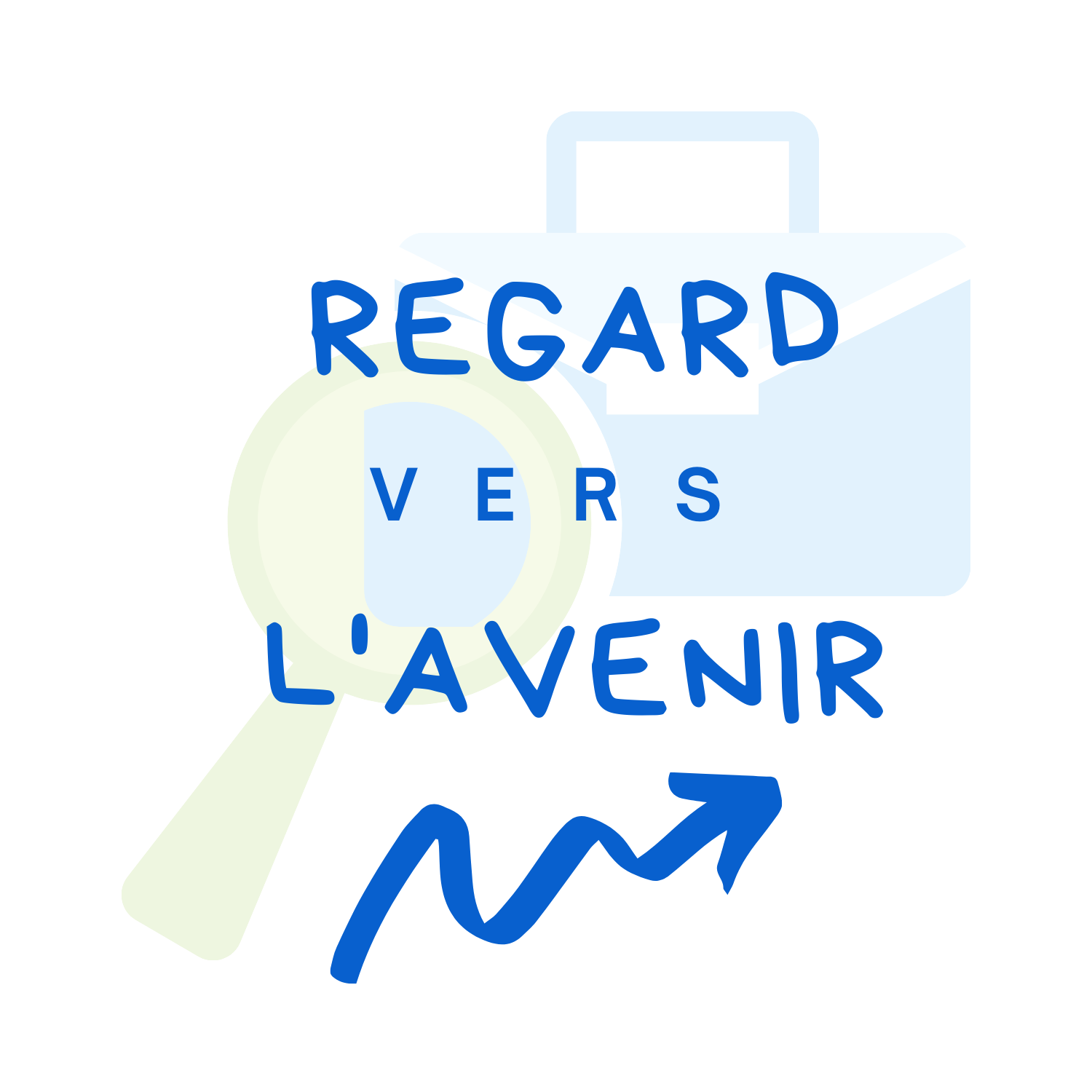 https://www.regroupementautismepr.com/regardverslavenir Le programme a lieu 1 samedi après-midi par mois de 11h30 à 15h30 à Casselman. Les sessions ont lieu de septembre à juin.BUT DU COMITÉAppuyer la mise en oeuvre et le bon déroulement du programmeNOMBRE DE MEMBRES NÉCESSAIRE1 membre minimum Les membres du comité vont travailler étroitement avec la coordonnatrice du programme et la directrice générale.NOMS DES MEMBRESJulie GervaisCHARGE DE TRAVAIL4 heures par mois de septembre à juin (10 sessions)Note : S’il y a plus d’un membre, la charge de travail peut être divisée entre les membresRESPONSABILITÉS DES MEMBRES-Superviser lors des sessions-Prendre des photos des participants et employés en action-Faire le tour des commerces pour prendre des photos des participants en stageAUTRES TÂCHES POSSIBLES (OPTIONNEL)Si les membres désirent s’impliquer davantage, ils peuvent appuyer la directrice générale et la coordonnatrice de programme avec les tâches suivantes (OPTIONNEL) :- Appuyer pour l’embauche du personnel - Créer les profils pour chaque participant- Trouver les dates et les endroits- Réserver les endroits- Discuter des stages, activités, budget avec la coordo- Réserver les thérapeutes